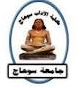 عنوان المحاضرة: تقسيم أجزاء الكلام و علامات كل قسمالكلمات المفتاحية:                                                علامات الأسماء العلامات التي يتميز بها الاسملكل قسم من أقسام الكلام العربي علامات يتميز بها عن غيره من بقية أقسام الكلام. فالاسم يتميز عن الفعل والحرف بعلامات، أجملها ابن مالك في قوله(): بالجَرِّ وَالْتَّنْوِيـنِ وَالنِّدَا وَأَلْ		وَ مُسْنَدٍ لِلاِسْمِ تَمْيِيـزٌ حَصَلْفابن مالك يحدد خمس علامات() مميزة للاسم، هي:- الوقوع في موضع الجر (مجرورا) - دخول التنوين على آخره - الوقوع موقع المنادى- دخول ال التعريفية أو الزائدة على أوله – الوقوع موقع المسند إليهالعلامة الأولى: الوقوع في موضع الجر (مجرورا) و يرادفه الخفض()، و هو أولى من التعبير بحرف الجر لتناوله الجر بالحرف و الإضافة().كذلك لم يقل علامة الاسم "دخول حرف الجر"، بل الجر، لأن حرف الجر قد يدخل على ما ليس باسم نحو : تعجبت من أن تاتي إلينا متأخرا. فالمقصود – هنا- بالجر بحركة الكسرة  أو ما يعادلها، تلك التي يحدثها عامل الجر أو الخفض. و عوامل الجر الثلاثة، جاءت على النحو الآتي:الحرف (حروف الجر)الإضافة ( الوقوع مضاف إليهالإتباع (نعتا – بدلا –عطفا- توكيدا) مجرورا  كما نقول:- ذاكرت  في الكتاب ( الجر بحرف الجر)- ذاكرت كتاب المدرسة ( الجر بالإضافة إلى كلمة)- ذاكرت في الكتاب الجميل (الجر بالإتباع في صورة النعت المجرور)و يجمعهم جميعا قولنا: ذاكرت في كتاب المدرسة القريبة من ... وقد اجتمعت العوامل الثلاثة في البسملة:بسمِ اللهِ الرحمنِ الرحيمِ. اسم (كلمة مجرورة بحرف الجر)و الله لفظ الجلالة (كلمة جاءت مجرورة بالإضافة إلى كلمة اسم)، و الرحمنِ(كلمة جاءت مجرورة بالإتباع في صورة النعت المجرور)العلامة الثانية: دخول التنوين على آخره و هي نون ساكنة زائدة تلحق آخر الكلمة() لفظـــًا لا خطـــًا لغير توكيد().فالنون في كل من "وطن" و "ضيفن" و "رعشن"()، ليست نون تنوين لثبوتها في الخط. وكذلك النون في كلمة "منحدر" و "منهمر" ليست نون تنوين؛ لأنها مع زيادتها و سكونها لم تقع آخر الكلمة. و كذلك النون فيما جاء في قوله تعالى في الأمثلة الآتية، فهي ليست نون تنوين، وإنما نون توكيد، نحو قوله:- قَالَ الْمَلأُ الَّذِينَ اسْتَكْبَرُواْ مِن قَوْمِهِ لَنُخْرِجَنَّكَ يَا شُعَيْبُ وَالَّذِينَ آمَنُواْ مَعَكَ مِن قَرْيَتِنَا أَوْ لَتَعُودُنَّ فِي مِلَّتِنَا قَالَ أَوَلَوْ كُنَّا كَارِهِينَ() - كَلَّا لَئِن لَّمْ يَنتَهِ لَنَسْفَعًا بِالنَّاصِيَةِ()- لَئِنْ أَخَّرْتَنِ إِلَى يَوْمِ الْقِيَامَةِ لأَحْتَنِكَـــــنَّ ذُرِّيَّتَهُ() أنواع التنوين:الأول: تنوين التمكين فائدته بقاء الاسم على أصالته؛ إذ لم يشبه المبني فيبنى، ولا الفعل فيمنع الصرف، ويسمى تنوين الصرف(). و هو يلحق غالب الأسماء المعربة المنصرفة، نحو: بابٌ – وطنٌ – محمدٌ – شجرٌ- ..الثاني: تنوين التنكير تنوين التنكير هو اللاحق لبعض الأسماء المبنية كأسماء الأفعال و الأصوات() نحو: سيبويهٍ، و صه،ٍ و إيهٍ. فأما قولنا (سيبويهٍ) بالتنوين، فإن المعنى أننا لا نريد بذلك شخصـــًا معينـــًا، أما قولنا:(سيبويهِ) دون تنوين، فقصدنا- هنا- أننا نشير   إلى شخص محدد(). أما (صهْ)؛ فتكون إذا أردت السكوت عامة، و(صهٍ) إذا أردت سكوتًا خاصًّا.أما اسم  فعل الأمر (إيهِ) بمعنى: زد، فإن تنوينه على صورة (إيهٍ) معناه طلب الاستزادة من حديث غير معين؛ أي عامة. أما صورته غير المنونة (إيهِ)؛ فيكون القصد الاستزادة من حديث معين و محدد. الثالث: تنوين المقابلة :وهو اللاحق لما جمع بألف وتاء مزيدتين على مفرده() نحو : فاطمات، كاتبات ، مسلمات... وسمي تنوين المقابلة لأنه في مقابلة النون التي في جمع المذكر السالم نحو : مؤمنين، فائزين ، فالتنوين في نحو كاتبات يقابل النون في كاتبين ().الرابع : تنوين العوض: وهو اللاحق لآخر الاسم عوضـــًا عن محذوف، وهذا المحذوف قد يكون : جملة أو مفردا أو حرفـــًا،...() على النحو الآتي:1- تنوين العوض عن جملة: هو اللاحق لـ(إذ) عوضـــًا عن الجملة التي تضاف (إذ) إليها ، نحو قوله تعالى : {وَأَنتُمْ حِينَئِذٍ تَنظُرُونَ} () والأصل : وأنتم حين إذ تبلغ الروح الحلقوم تنظرون ، فحذفت الجملة التي أضيفت إليها (إذ) وعوض عنها بالتنوين.  تنوين العوض عن كلمة أو مفرد: هو اللاحق لـ (كل) و (بعض) عوضـــًا عما تضافان إليه، نحو قولنا: عَلَيَّ كثيرٌ من المذاكرة فذاكرت بعضـــًا وأجلت بعضـــًا. أي : فذاكرت بعض المذاكرة وأجلت بعض المذاكرة ، ونحو قوله تعالى: {قُلْ كُلٌّ يَعْمَلُ عَلَى شَاكِلَتِهِ ...} ()، أي كل إنسان يعمل على طريقته ، ونحو قوله : {... أَفَتُؤْمِنُونَ بِبَعْضِ الْكِتَابِ وَتَكْفُرُونَ بِبَعْضٍ ...} ()، أي : ببعضه().3- تنوين العوض عن حرفهو اللاحق لكل اسم منقوص ممنوع من الصرف ، إذ تحذف ياؤه في حالتي الرفع والجر ويعوض عنها بالتنوين ، نحو : جوارٍ - غواشٍ -ليالٍ ...... نقول : هؤلاء جوارٍ()، وأعجبت بجوارٍ ، أما في حالة النصب فتظهر الفتحة على الياء ، نحو : رأيت جواريَ عديدةً. العلامة الثالثة: الوقوع موقع المنادى و يقصد بالنداء دعاء المخاطب ليصغي إليك ()، أو طلب الإقبال عليك بـ (يا) أو بإحدى أخواتها.  و أحرف النداء: يا و أيا و هيا و أي و الهمزة. () و الذي يجعل المنادى في موضع الاسم أن المنادى مفعول به في المعنى ، والمفعول به لا يكون إلا اسمـــًا ، ومن الأمثلة: - يا زيد افهم الدرس   - يا محمد سافر ... و لا بد أن نتنبه إلى أن المراد بالنداء هو كون الكلمة مناداة ، أي مطلوب الإقبال أو التلبية لطلب ذات تجاه أخرى، وليس المراد به دخول حرف النداء مثل: (يا)  على الكلمة ؛ لأن حرف النداء قد يدخل في اللفظ على الحرف  نحو قوله تعالى : {... يَا لَيْتَ قَوْمِي يَعْلَمُونَ}()، وقوله تعالى: {...ُ يَا لَيْتَنِي كُنتُ تُرَابًا} ()..أو الفعل نحو قوله تعالى: {أَلا يَسْجُدُوا () لِلَّهِ الَّذِي يُخْرِجُ الْخَبْءَ فِي السَّمَاوَاتِ وَالْأَرْضِ ...} ()، وقول الشاعر ذي الرمة : ألا يا اسلمي يا دار مي على البلى                                ولا زال منهلـــًا بجرعائك القطر() وفي مثل هذه الأساليب نعتبر أن المنادى محذوف ، أو أن (يا) حرف تنبيه وليست للنداء .العلامة الرابعة: دخول ال التعريفية أو الزائدة على أوله.  وذلك مثل : الرجل – القلم – الطفل – الكلية – الحسن ... أما (أل) الموصولة فإنها ليست من علامات الأسماء ؛ لأنها تدخل على الأسماء مثل : الناجح ، والفاهم ، والمسافر ... وتدخل على الأفعال كما في قول الفرزدق :      ما أنت بالحكم الترضي حكومته 						  ولا الأصيـل ولا ذي الرأي والجـــــدل()فـ (أل) دخلت على الفعل المضارع (ترضى) مما يدل على أنها ليست من علامات الأسماء . العلامة الخامسة: الوقوع موقع المسند إليه ()وهي أن يقع اللفظ في موقع المسند إليه ، كأن تقع الكلمة في موقع  الفاعل أو نائب الفاعل أو في موقع المبتدأ أو ما كان أصله مبتدأ. فإذا وقعت في أي موقع من هذه المواقع فهي اسم ؛ لأن المسند إليه لا يكون إلا اسمـــًا . وهذه العلامة أشمل العلامات ؛ لأنها بها عرفنا اسمية الضمائر والأسماء التي لا تتميز بالعلامات السابقة . ففي قولنا: " أنا مجتهد وقد نجحت في الامتحان" ، نحكم على الضمير المنفصل (أنا) بأنه اسم لوقوعه موقع المسند إليه وهو المبتدأ ، ونحكم على الضمير المتصل (تاء الفاعل للمتكلم) بأنها اسم لوقوعها موقع المسند إليه وهو الفاعل .     كلية / القسمالآداب / اللغة العربيةالقسم المخصصس1 ألمانيعنوان المقرررقم المحاضرةتاريخ المحاضرة